Revision worksheet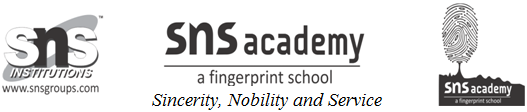 Name: ______________________                                         Grade: I                                                Subject: MathsCount and write.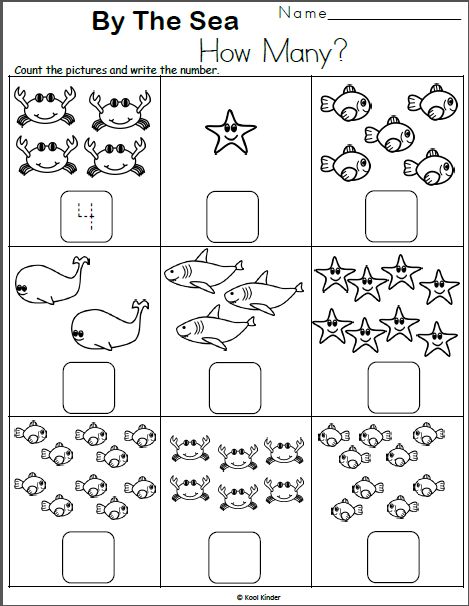 Fill in the blanks with <, > or =    7 __________ 9    2  _________  2     6 _________ 8 Write the missing numbers1 ______,  ______   4 ________  6 ______ Write the number names for the given numbers.6 - ____________10 - ___________Arrange the numbers from small to big5      10          3          8           6 ______________________________________________Draw the number of objects for the given numbers 63 